	         GİZEM GÖKAVDAN                                                                  OKUL ÖNCESİ ÖĞRETMENİ                                                    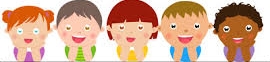 TOKİ KARDELEN ANAOKULU2023-2024 EĞİTİM ÖĞRETİM YILI3-A OCAK SINIFI OCAK AYLIK BÜLTENTOKİ KARDELEN ANAOKULU2023-2024 EĞİTİM ÖĞRETİM YILI3-A  OCAK AYLIK BÜLTEN